Pomůcky: počítač, rozhraní LabQuest, detektor záření, hnojivo s obsahem draslíku, uranové sklo, uranová ruda, oxid thoričitý, americium 241Přípravná část:1) Uveď první 4 produkty přeměny , nad šipku uveď typ rozpadu 2) Popiš přeměnu draslíku podle obrázku (jaká přeměna, co se děje v jádře)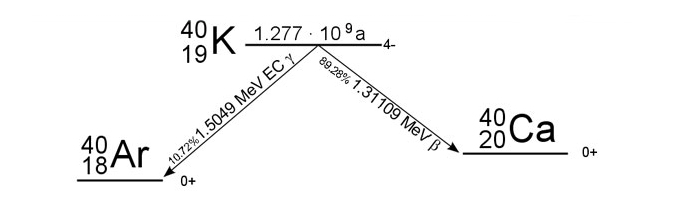 a) 89,28%: b) 10,72%:Praktická část: Návod: K počítači připojíme rozhraní LabQues a detektor záření. Spustíme program Logger Lite.Nastavíme Experiment/Sběr dat parametry: doba trvání 60 s, 10 s/vzorek. V nastavení grafu nastavíme Histogram.Nejdříve změříme pozadí. Spustíme měření. Po ukončení překopírujeme data a graf do protokolu.K detektoru přiložíme vzorek a spustíme měření. Po ukončení překopírujeme data a graf do protokolu.Opakujeme pro další vzorky.Spočítáme celkový počet impulsů pro každý vzorek a sestrojíme histogram.Protokol:PozadíDraslíkové hnojivoUranové skloUranová rudaOxid thoričitýAmericium 241Histogram:Školní rok:Měření intenzity záření různých zdrojůTřída:Datum:Jméno a příjmení:                                                                 Protokol č.Spolupracoval:Spolupracoval:Čas (s)Počet impulsů102030405060celkemČas (s)Počet impulsů102030405060celkemČas (s)Počet impulsů102030405060celkemČas (s)Počet impulsů102030405060celkemČas (s)Počet impulsů102030405060celkemČas (s)Počet impulsů102030405060celkem